t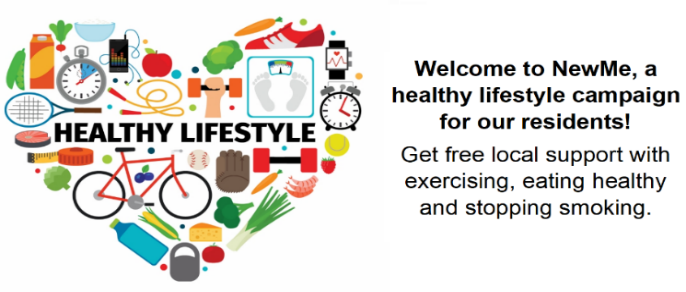 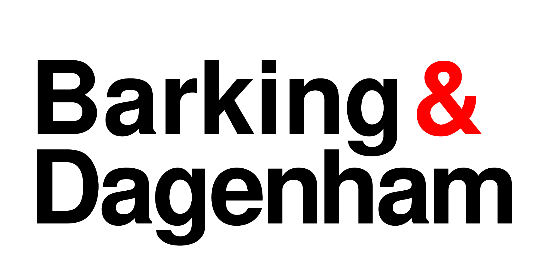 LEAN Living – Eat Healthier‘Helping you to lead a healthier lifestyleTo book using the following link:  https://zjishiyuepalxtudzj.10to8.com Session Topics: 					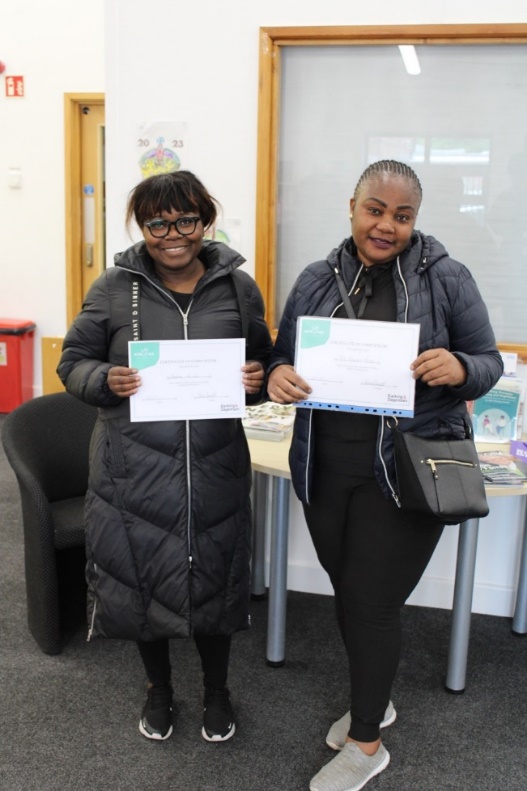 DayTimeFacilitator Venue Session Information Monday11amAmyPark CentreRM10 9SA12 Week ProgrammeStarts 4 March 2024Monday1pmSimonThames Community Hub Bastable Avenue IG11 0LH12 Week Programme Starts 15 January 2024Monday6pmSeunOnline - Teams12 Week Programme, you can join in on any session.Tuesday10.30amSeunBarking Learning CentreIG11 7NB12 Week ProgrammeStarts 27 February 2024Wednesday10amSandraBarking Learning CentreIG11 7NBWOMEN ONLY Starts 17 January 2024Wednesday10amPeterKingsley HallRM9 5NB12 Week ProgrammeStarts 17 January 2024Wednesday1pmPeterKingsley HallRM9 5NB12 Week ProgrammeStarts 17 January 2024Thursday10amSimonValence Library Becontree Ave, RM8 3HT12 Week ProgrammeStarts 22 February 2024Thursday1pmSeunBarking Learning CentreIG11 7NB12 Week ProgrammeStarts 7 March 2024Friday10.30amSimonDagenham LibraryRM10 9QS12 Week ProgrammeStarts 2 February 2024Saturday 10amSimonOnline - Teams12 Week Programme, you can join in on any sessionSunday11amJulianOnline – Teams8 Week Programme Starting 14 January 2024Sunday2.30pmJulianOnline – Teams8 Week Programme Starting 14 January 2024Week12 Week Programme - Topics8 Week Programme – Topics 1Key to Healthy Eating Goal Setting and Motivation2Get your HR up Sugars and Fats3Food is fuel Food Groups and Exercise4What are your external triggers?Eating Patterns and the importance of breakfast and water5Build your strength Triggers and Rewards 6Breakfast Benefits Physical Activity7Fats under the spotlight Dinning Out and Setbacks8Understand your internal triggersProgramme recap and Looking Ahead9Make every day active 10Make meals matter 11Sugars under the spotlight 12Eat out and party